                   Члены жюри: _________________________                                             _________________________                                             _________________________                Члены жюри: _________________________                                             _________________________                   Члены жюри: _________________________                                             _________________________                Члены жюри: _________________________                                             _________________________                Члены жюри: _________________________                                             _________________________                Члены жюри: _________________________                                             _________________________                Член  жюри: _________________________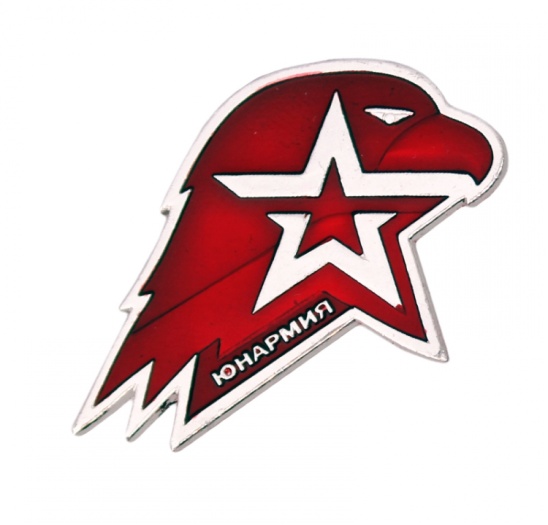 Протокол турнира «Одень бойца спецназа»военно – патриотической игры «Юнармейцы в юбках»№П\ПНаименование ОООбщее времяШтрафные баллыИТОГО1МБОУ «Июсская СОШ»2МБОУ «Устино-Копьевская СОШ»3МБОУ «Новомарьясовская СОШ-И»4МБОУ «Копьевская ССОШ»5МБОУ «Кобяковская ООШ»6ФГАПОУ «Аграрный техникум»7МБОУ «Копьевская СОШ»Протокол сборки – разборки АК-74 «На рубеже»военно – патриотической игры «Юнармейцы в юбках»№П\ПНаименование ОООбщее времяШтрафные баллыИТОГО1МБОУ «Июсская СОШ»2МБОУ «Устино-Копьевская СОШ»3МБОУ «Новомарьясовская СОШ-И»4МБОУ «Копьевская ССОШ»5МБОУ «Кобяковская ООШ»6ФГАПОУ «Аграрный техникум»7МБОУ «Копьевская СОШ»Протокол конкурса «Медсанчасть»военно – патриотической игры «Юнармейцы в юбках»№П\ПНаименование ОООказание первой помощи при отравлении угарным газомОказание первой помощи при ДТПОказание первой помощи при ожогахСортировка по группам медикаментов, имеющихся в аптечкеОбщее время/ штрафные баллы1МБОУ «Июсская СОШ»2МБОУ «Устино-Копьевская СОШ»3МБОУ «Новомарьясовская СОШ-И»4МБОУ «Копьевская ССОШ»5МБОУ «Кобяковская ООШ»6ФГАПОУ «Аграрный техникум»7МБОУ «Копьевская СОШ»Протокол викторины «У войны не женское лицо»военно – патриотической игры «Юнармейцы в юбках»№П\ПНаименование ООЖенский подвиг в ВОВПоэты о женщинах в годы ВОВРоли женщин в художественных фильмах о ВОВИтого баллов1МБОУ «Июсская СОШ»2МБОУ «Устино-Копьевская СОШ»3МБОУ «Новомарьясовская СОШ-И»4МБОУ «Копьевская ССОШ»5МБОУ «Кобяковская ООШ»6ФГАПОУ «Аграрный техникум»7МБОУ «Копьевская СОШ»Протокол физической подготовки КСУ «Десант в бою»военно – патриотической игры «Юнармейцы в юбках»№П\ПНаименование ОООбщее времяШтрафные баллыИтого баллов1МБОУ «Июсская СОШ»2МБОУ «Устино-Копьевская СОШ»3МБОУ «Новомарьясовская СОШ-И»4МБОУ «Копьевская ССОШ»5МБОУ «Кобяковская ООШ»6ФГАПОУ «Аграрный техникум»7МБОУ «Копьевская СОШ»Протокол эстафеты «Одень бойца спецназа»военно – патриотической игры «Юнармейцы в юбках»№П\ПНаименование ОООбщее времяШтрафные баллыИтого баллов1МБОУ «Июсская СОШ»2МБОУ «Устино-Копьевская СОШ»3МБОУ «Новомарьясовская СОШ-И»4МБОУ «Копьевская ССОШ»5МБОУ «Кобяковская ООШ»6ФГАПОУ «Аграрный техникум»7МБОУ «Копьевская СОШ»Протокол конкурса «Кулинарный поединок»военно – патриотической игры «Юнармейцы в юбках»№П\ПНаименование ООВремя приготовленияКачество приготовленияОригинальность салата и названиеОформление и презентация салатаИтого баллов1МБОУ «Июсская СОШ»2МБОУ «Устино-Копьевская СОШ»3МБОУ «Новомарьясовская СОШ-И»4МБОУ «Копьевская ССОШ»5МБОУ «Кобяковская ООШ»6ФГАПОУ «Аграрный техникум»7МБОУ «Копьевская СОШ»